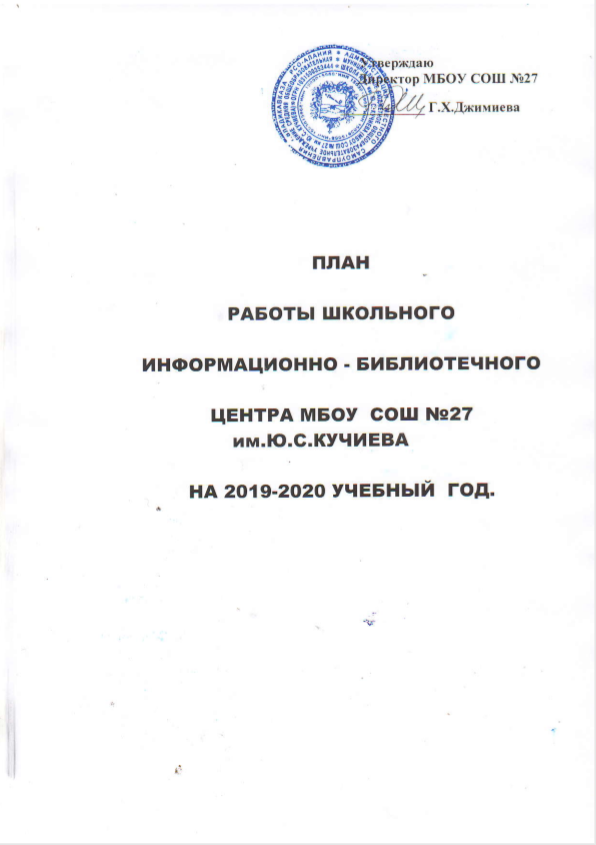 I. Задачи школьного библиотечного центра.1. Обеспечение учебно-воспитательного процесса и самообразования путем библиотечно-библиографического и информационного обслуживания учащихся и педагогов.2. Формирование у школьников навыков независимого библиотечного пользователя, информационной культуры и культуры чтения.3.  Приобщение читателей к художественным традициям и внедрение новых форм  культурно - досуговой деятельности.4.педагогическое просвещение родителей (законных представителей), развитие связей семьи и школьной библиотеки.5. Формирование правовой культуры читателей, гражданственности, патриотизма, расширение читательского интереса к истории России и Северной Осетии.6. Улучшение дифференцированного обслуживания пользователей библиотеки; организация книжного фонда с учетом изменения читательских интересов.7. Совершенствование традиционных и освоение новых технологий.8. Оказание помощи в деятельности учащихся и учителей при реализации образовательных проектов.II. Основные функции ШИБЦ.1. Образовательная – поддержка и обеспечение образовательных целей, сформированных в концепции школы и в школьной программе.2. Информационная – предоставление возможности использования информации вне зависимости от ее вида, формата и носителя.3. Культурная - организация мероприятий, воспитывающих культурное и социальное самосознание, содействующих эмоциональному развитию учащихся.III. Направления деятельности ШИБЦ.Работа с учащимися:Уроки культуры чтения;Библиографические уроки;Информационные и прочие обзоры литературы;Доклады о навыках работы с книгой;Поддержка общешкольных мероприятий:Предметные недели;День знаний;День матери;День Земли;Общественные акции: день борьбы с наркоманией и др.;Помощь в оформлении школьных газет и стендов.Работа с учителями и родителями:Выступления на заседаниях педсовета;Обзоры новинок художественной, научной, учебно-методической и учебной литературы;Отчеты о работе и планировании деятельности библиотеки;Информационные обзоры на заданные темы;Участие в круглых столах.IV. Работа с библиотечным фондом.1. Изучение состава фонда и анализ его использования.2.Формирование фонда библиотеки традиционными и нетрадиционными носителями информации.3. Комплектование фонда (том числе периодикой) в соответствии с образовательной программой школы.4. Оформление подписки на периодику, контроль доставки.5. Прием, систематизация, техническая обработка и регистрация новых поступлений.6. Учет библиотечного фонда.7. Прием и оформление документов, полученных в дар, учет и обработка.8. Выявление и списание ветхих, морально устаревших и неиспользуемых документов по установленным правилам и нормам.9. Выдача документов пользователям библиотеки.10. Расстановка документов в фонде в соответствии с ББК.11. Оформление фонда (наличие полочных, буквенных разделителей, индексов), эстетика оформления.12. Проверка правильности расстановки фонда.13. Обеспечение свободного доступа пользователей библиотеки к информации.14. Работа по сохранности фонда:организация фонда особо ценных изданий и проведение периодических проверок сохранности;систематический контроль над своевременным возвратом в библиотеку выданных изданий;обеспечение мер по возмещению ущерба, причиненного носителям информации в установленном порядке;организация работы по мелкому ремонту и переплету изданий с привлечением библиотечного актива;обеспечение требуемого режима систематизированного хранения и физической сохранности библиотечного фонда.15. Оформление накладных  и их своевременная сдача в бухгалтерию.16. Инвентаризация.17. Обеспечение работы читального зала.V. Работа по пропаганде библиотечно-библиографических знаний.Справочно-библиографическая работа.1. Ведение справочно-библиографического аппарата (СБА) с учетом возрастных особенностей пользователей (каталоги, картотеки, рекомендательные списки, выделение справочно-информационных  изданий).2. Ознакомление пользователей с минимумом библиотечно-библиографических знаний: знакомство с правилами пользования библиотекой, знакомство с расстановкой фонда, приемы работы с СБА, ознакомление со структурой и оформлением книги, овладение навыками работы со справочными изданиями и т.д.3. Проведение факультативных библиографических знаний.VI. Воспитательная работа.1. Формирование у школьников навыков независимого библиотечного пользователя: обучение пользованию носителями информации, поиску, отбору и критической оценке информации.2. Способствование формированию личности учащихся средствами культурного наследия, формами и методами индивидуальной и массовой работы: беседы, диспуты, литературные игры, читательские конференции, утренники, викторины, литературно-музыкальные композиции, библиотечные занятия и т.д.3. Популяризация лучших документов библиотечными формами работы, организация выставок и стендов и проведение культурно-массовой работы.4. Создание актива школьного информационно -  библиотечного центра и работа с ним.5. Работа с детскими библиотеками.VII. Информационная работа.1.Сопровождение учебно-воспитательного процесса информационным обеспечением педагогических работников:обзоры новых поступлений;подбор документов в помощь проведению общешкольных и классных мероприятий, предметных недель;оформление в кабинетах книжных выставок на тему классного чaca;помощь в подборе документов при работе над методической темой школы;помощь в подборе документов для подготовки педсоветов, заседаний методических объединений и т.д.2.Сопровождение учебно-воспитательного процесса информационным обслуживанием учащихся:на абонементе;в читальном зале;подбор литературы для написания рефератов, докладов, сообщений и т.д.помощь в подготовке к общешкольным и классным мероприятиям;проведение индивидуальных и групповых библиотечных занятий.3. Информационное обслуживание родителей (или иных законных представителей) обучающихся:информирование о пользовании библиотекой их детьми;оформление выставок документов для родителей на актуальные темы;индивидуальная работа по подбору дополнительного материала для учащихся начальной школы;выступление на родительских собраниях с информацией о новых поступлениях в фонд библиотеки.IX. Повышение квалификации.1. Работа по самообразованию:освоение информации из профессиональных изданий,использование опыта лучших школьных библиотекарей,посещение семинаров, участие в конкурсах, присутствие на открытых мероприятиях, индивидуальные консультации.2. Регулярное повышение квалификации.3. Совершенствование традиционных и освоение новых библиотечных технологий.4. Расширение ассортимента библиотечно-информационных услуг, видеотеки, аудиотеки и т.д. Библиотекарь  Кульчиева И.А.МероприятияДата проведенияОтветственныйОтветственныйОтветственныйСЕНТЯБРЬСЕНТЯБРЬСЕНТЯБРЬСЕНТЯБРЬСЕНТЯБРЬ1. Завершение выдачи учебников,составление сведений по обеспеченностиучебниками.До 0 9.О9.Кульчиева.И.А.БиблиотекарьКульчиева.И.А.БиблиотекарьКульчиева.И.А.Библиотекарь2. День знаний. Помощь в подборелитературы.До 09.09.Кульчиева.И.АКульчиева.И.АКульчиева.И.А3. Организовать актив библиотеки.4. БУ «Давайте познакомимся!» - экскурсия в школьную библиотеку.1-е классы05.09.Кульчиева.И.АКульчиева.И.АКульчиева.И.А5. Оформить книжные выставки:- «Россия чтит их имена!» - оформление КВ к юбилейным датам- «Книга, без которой трудно было бы жить»-  день рождения С.И.Ожегова, русского языковеда, лексикографа, составителя толкового словаря русского языка- «За страницами учебника» в помощь образовательному процессу»В течение года      11 сентября В течение годаКульчиева.И.АКульчиева.И.АКульчиева.И.АОКТЯБРЬОКТЯБРЬОКТЯБРЬОКТЯБРЬОКТЯБРЬ1. День Учителя. Подбор материала в помощь для проведения школьных мероприятий01-03Кульчиева.И.АКульчиева.И.АКульчиева.И.А2.Подготовка к юбилею К.Л.Хетагурова-КВ «Наш Коста»-подбор литературы о Коста для классных часов, внеклассных мероприятий.10- 14Кульчиева.И.АКульчиева.И.АКульчиева.И.АНОЯБРЬНОЯБРЬНОЯБРЬНОЯБРЬНОЯБРЬ «Символы страны и республики РСО - Алания»-подбор материалов в помощь проведения классных часов с1 по5 классы.07.11.Кульчиева  И. А.Кульчиева  И. А.Кульчиева  И. А.. БУ в 5 классе «История возникновения книгоиздания на Руси»18.11.Кульчиева И.АКульчиева И.АКульчиева И.АДЕКАБРЬДЕКАБРЬДЕКАБРЬДЕКАБРЬДЕКАБРЬ.БУ в 1 классе «Времена года» 01. 12.Кульчиева И.АКульчиева И.АКульчиева И.А БУ «Как выбирать книгу» 3 класс          «Книга и ее создатели» 4 класс10. 12Кульчиева И.АКульчиева И.АКульчиева И.АЯНВАРЬЯНВАРЬЯНВАРЬЯНВАРЬЯНВАРЬ Посвящение в читатели учеников 2-х классов. . БУ Роль и значение библиотеки. Понятие   об абонементе и читальном зале. Расстановка книг на полках. Самостоятельный выбор книг при открытом доступе.23.01.Кульчиева И.АУчителя 2-х классовКульчиева И.АУчителя 2-х классовКульчиева И.АУчителя 2-х классовФЕВРАЛЬФЕВРАЛЬФЕВРАЛЬФЕВРАЛЬФЕВРАЛЬ1.Помощь в подборе материала к проведению школьных мероприятий ко Дню Защитника Отечества. 2. БУ «Защитники Родины – наши земляки»20-22.20-22.Кульчиева И.Абибл. активКульчиева И.Абибл. активМАРТМАРТМАРТМАРТ1. Книжно-иллюстративная выставка «Япомню руки матери моей».2.»Я верю, что все женщины прекрасны» общешкольное мероприятие.05.06.05.06.Кульчиева И.Абибл. актив3. БУ «Знай свой город»26.0326.03Кульчиева И.ААПРЕЛЬАПРЕЛЬАПРЕЛЬАПРЕЛЬ 1.Неделя Детской книги ( по плану)02-06.02-06.Кульчиева И.А 2.Стихи о весне. 1-2классы,15.15.МАЙМАЙМАЙМАЙ1. БУ «На привале»- в 6,7 классах,. посвященный победе в ВОВ2. «Поклонимся великим тем годам…» - для начальных классов04-08.04-08.Кульчиева И.А3. Помощь в подготовке и проведениипоследнего звонка.20. - 2320. - 23Кульчиева И.АПодготовка к сбору учебников.27.05.27.05.Кульчиева И.А